You have been asked to write a SQL statement that will delete ConsumerID 45678.Save your SQL query as SQLQuery1D1 and execute the statement.DELETE FROM CustomerData WHERE ConsumerID = 45678; Create a SQL statement that will delete all records that are from the state of California or Texas.Save your SQL query as SQLQuery1D2 and execute the statement.Make a note of how many records that were deleted. Write 1 SQL query that will prove that no records exist for ConsumerID 45678 or the Consumer is from California or Texas.Save your SQL query as SQLQuery1D3 and execute the statement.Take a screen shot of your query results. 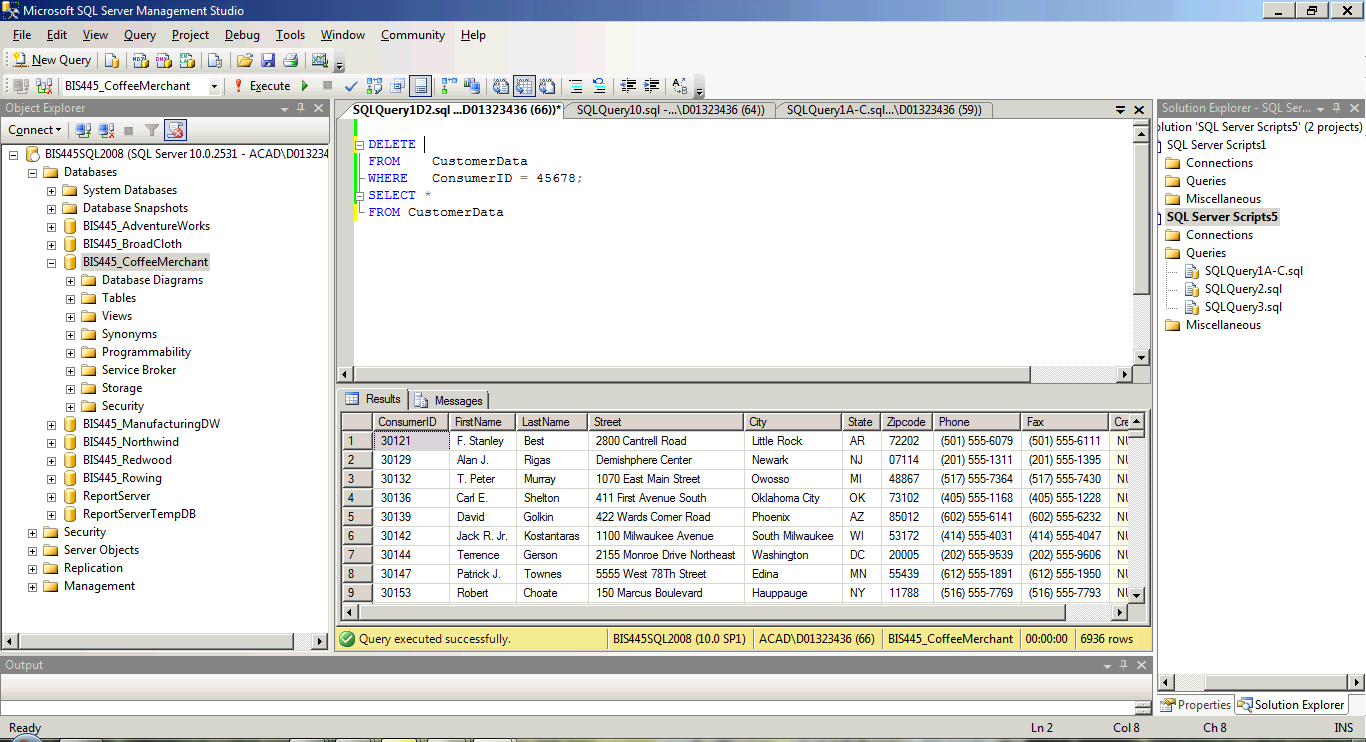 